Circ. n. 128 									Pimonte, 09/02/2024Ai docenti della SSPGE, p.c.: alla DSGAOggetto: QUINTO incontro dei docenti con la facilitatrice del progetto FUORICLASSE IN MOVIMENTOIl quinto incontro dei DOCENTI con Valentina Colasanto si terrà online giovedì 15 febbraio, alle ore 14:30. Tutti i docenti sono invitati a partecipare, poiché si dovrà discutere dell’organizzazione di attività che richiedono il coinvolgimento di tutti.La riunione si svolgerà, come già detto, online nella stanza FORMAZIONE A DISTANZA, al link https://meet.google.com/ksy-mepa-nwkCordiali saluti.Il referente                                                                                                       La Dirigente ScolasticaProf. Angelo Mannini                                                                                              Adele Porta                                                   					               La firma è omessa ai sensi dell’articolo3 comma 2 del D.lgs 12/2/1993, n. 39ISTITUTO COMPRENSIVO STATALE“Paride Del Pozzo” Via S. Spirito, 6 - PIMONTE (NA) - C.A.P.: 80050 - Tel: 0818792130 -  Fax: 0818749957 NAIC86400X@istruzione.it - http://www.icsdelpozzo.edu.it PEC: NAIC86400X@pec.istruzione.itC.MEC. NAIC86400X                                                      C.F. 82008870634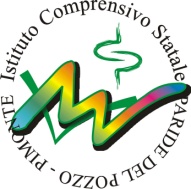 